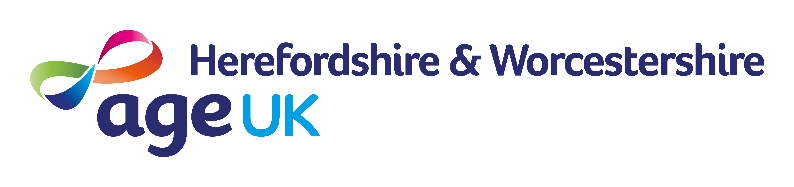 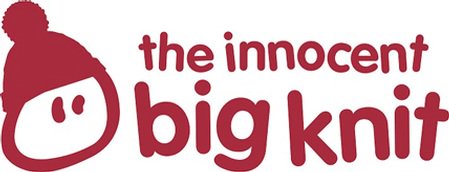 the Big Knit 2018-19Robin HatHead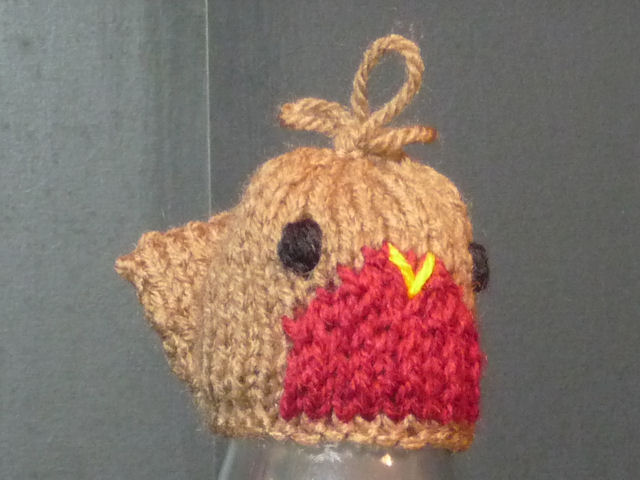  Using 4mm needles Cast on 28 in brown Row 1: K9 in brown, K10 in red, K9 in brown Rows 2 - 5: 9 brown, 10 red, 9 brown in SS Row 6: P10 in brown, P8 in red, P10 brown Row 7: K11 in brown, K6 in red, K11 brown Row 8: P12 in brown, P4 in red, P12 brown Work 6 more rows in brown SS Next row: (K2 tog) repeat to end Next row: (P2 tog) repeat to end B&T tightly TailCast on 4 Starting with a K row, SS 2 rows Next row: Knit 1, inc, inc, Knit 1 SS 6 rows then P3 rows then SS 6 rows Knit 1, K2tog, K2tog, Knit 1 SS 2 rows Cast off  Sew up the row ends of the head.  Create three loops on top of the head and secure.  Work the face as illustrated using wool.  Fold tail in half, oversew row ends and attach to back of bird.http://www.thebigknit.devonartist.co.uk/Robin.htmlPlease send your completed hats to:Age UK Herefordshire & Worcestershire, Malvern Gate, Bromwich Road, Worcester, WR2 4BN (and include a reply name and address)THANK YOU!